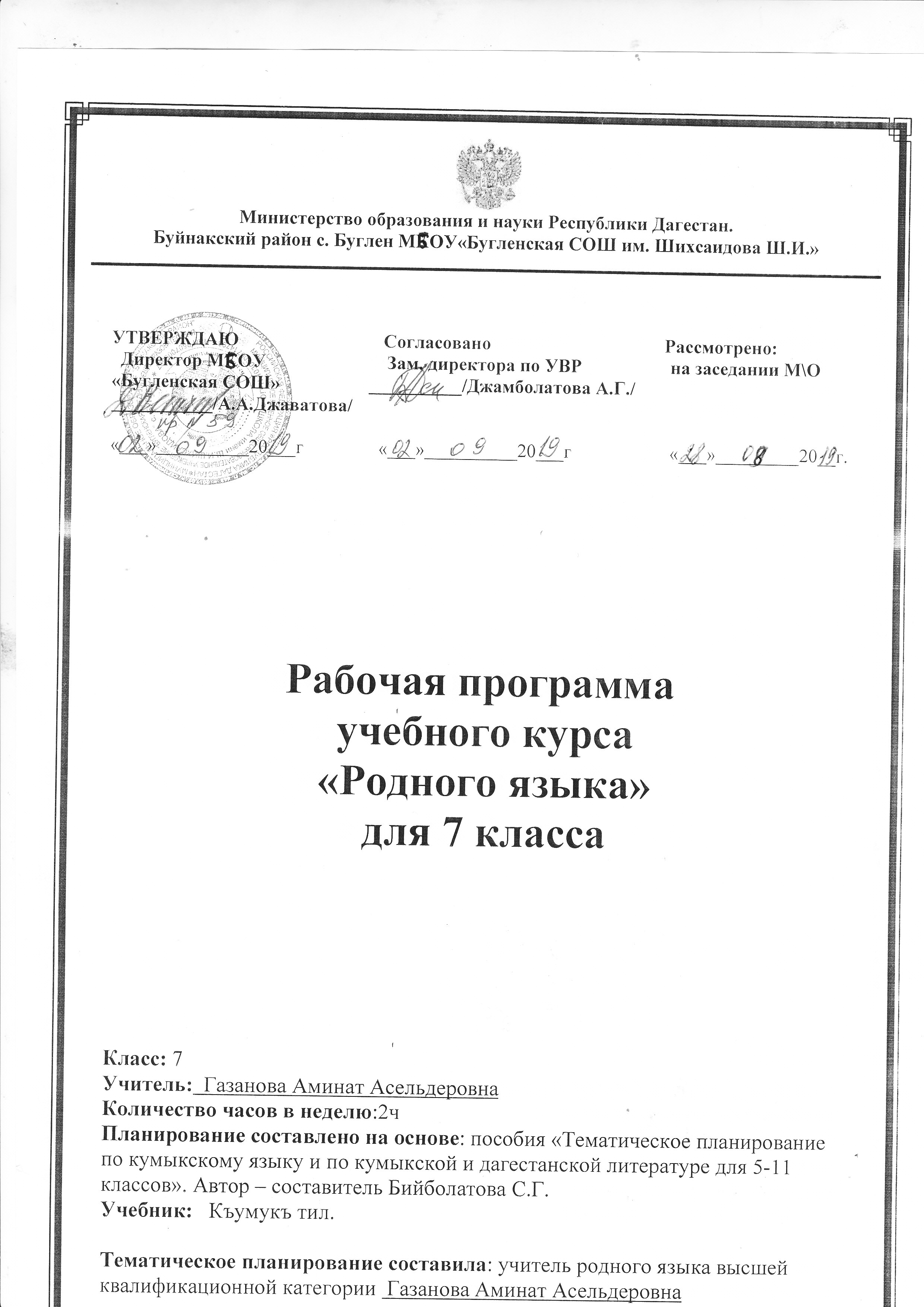 №Гечилеген материалСАГьАТЗАМАНТакрарлавСезлюк ишБайлавлу сёйлевнюоьсдюрювКъурал-лар6-нчы класда гечилген материалны такрарлав5с1Къумукъ тилни лексикасы. Лексика. Сёз яратыв ва тюзъязыв.16-нчы класда гечилген мат.такрарлавТ2Атлыкъ1Атлыкъныгьакъ.мат-ны.такрарлава3Сыпатлыкъ1Сыпатлыкъ-ны белг.такрарлавб4Санавлукъ1Санавл.гьакъ.англ.такр.л5Орунча1Орунчаны Бёлюкл.и6Б/С Байлавлу сёйлевню оьсдюрюв.Суратдагъы адамны уьст гёрюнюшюн суратлав. Сёзлюк диктант1Суратгъа гёре хабар тизивцалар7Морфология ва тюзъязывИшликИшликни бетлеге ва санавлагъа гёре тюрлениши121Ишл.зам.гёретюрл.к№Гечилеген материалСАГьАТЗАМАНТакрарлавСезлюк ишБайлавлу сёйлевнюоьсдюрювКъурал-лар8Ишликни бетлеге ва санавлагъа гёре тюрлениши1а9Бет къошумчалар, оланы къолланышы1Парагр. 76Алгъанмандыр, алгъансандырСоравлагъа гёре язып жавап бериврт10Бет къошумчаланы тюз язылышы1П. 77Алгъанбыз(алгъаммыз),гелгенбиз(гелгенммиз)Жумлалар тизив №332о11Гёчюм ва къалым ишликлер1П. 81ЯлбарыпТекетге гёре соравлар ва жаваплар язывч12Ишликни даражалары1П. 82Толтур,гелтир,оьлтюр,гёрсет,авдар,тургъуз,айтыгъыз чы,гелигизчиХабар тизивка13Ишликни багъышлары. Буйрукъбагъыш.1П. 83Берилген сёзл. булан ж.тизив  №342л14Изложение «Игит солдат». Бет.44(онгар.)1а15Изложение (языв)1р16Тилев багъыш. Ону къошма формасы. 1П. 84Юрюгюзсене,турсана,болгъурЧебер охув №34517Диктант118Шарт наклонение 1 1П. 8719Хабар накл. Ону заманлары 1 120Хабар наклонениени простой ва къошма формалары1П. 87Ала эди,геле эди, алажакъ,гележекЖанланы ача туруп,гёчюрюп языв №391с№Гечилеген материалСАГьАТЗАМАНТакрарлавСезлюк ишБайлавлу сёйлевнюоьсдюрювКъурал-лар21Ишликни этилиши1П. 75у22Инфинитив1Билдирмеге,гёрмеге,гёрсетмегеШиъруну чебер охуп, инф.табыв.р23Инфинитивни жумлада къуллугъу1Текстде инф. табыва24Диктант1т25СыпатишликСыпатишликни гьакъында англав.Сыпатишликде ишликни ва сыпатлыкъны белгилери.5с1П. 38П. 75Зангыр-зунгурлап, ялламайгъан,лансыллайгъанСыпатишлик булангъы жумла тизивл26Сыпатишликни заманлары ва оланы этилиши1П. 39,102Баргъан адам, Баражакъ адамЧебер охув27Сочинение «Мени юртум» 1Тил осьдюрювр28Сыпатишликни атлыкъны орнунда къолланышы1П. 41,10429Сыпатишликни гелишлеге гёре тюрлениши ва тюрлю-тюрлю къошумчаланы къабул этгенлиги1П. 43Битмейген хазна, алгъанынг, тюшгенинг т30Сыпатишлик. тюз язылыш. 1П. 44е31Б/С Адабият игитге характ-ка языв1с